LLOYD MEMORIAL HIGH SCHOOL MARCHING BAND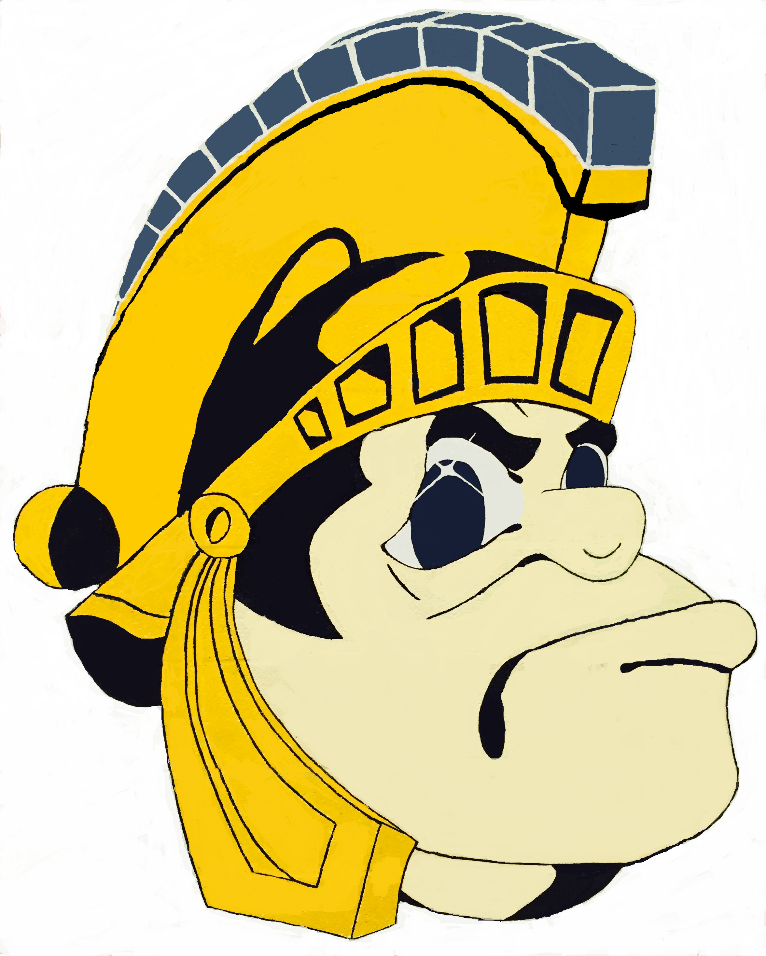 MEMBER HANDBOOKTABLE OF CONTENTSLETTER FROM MR. STOLZOVERVIEW AND OBJECTIVESRULES AND REGULATIONSREHEARSAL PROCEDURESREHEARSAL AND PERFORMANCE DRESS POLICIESATTENDANCE POLICIESDISCIPLINESTUDENT ABSENCE FORMSTUDENT / GUARDIAN INFORMATION FORMACKNOWLEDGEMENT AND AGREEMENT FORMParents and Students,I am excited to begin the new marching band season at Lloyd Memorial High School.  As a former member of the marching band and proud alumnus, I am excited to lead the band into the future.  Marching Band is an exciting activity that requires dedication from all involved, students, staff, and parents. These three groups each bring something different to the organization.The Students ARE the band.  They will spend countless hours learning music, flag work, and drill to strive to be the best they can be.  They will be frustrated at times, but in the end will see what hard work and dedication accomplishes.  They will learn what it means to work as a team and to understand their roles as a vital member of the band.  They will bond as a family and will take the lessons learned into other aspects of their lives, gaining memories that will last a lifetime.Parents provide support and encouragement to their own children as well as the other members of the band. I ask you to encourage your children to practice at home and to help the staff hold them to their commitments to the band. A great way to show your support of the Lloyd Memorial Marching Band is to join the Lloyd Band Parent Association.  The parent association is a crucial part of our organization. They help in many different ways including making uniforms, running fundraisers, and building and moving props. But it’s not just labor, it is creating relationships with your children, their friends, other parents and the staff.  I hope all of you can take part.The staff has years of experience and are excited to share that with the students and parents. We are lucky to have a great group of people that truly care about the students and the band program.  Including myself, we have three alumni of the band program on the staff that, along with the other staff, strive to see our students succeed!  I designed this handbook to ensure that everyone involved could have a clear understanding of the expectations for the 2017-2018 season. In the following pages, you will find many of the answers to the questions you may have regarding the Lloyd Marching Band. Students and Parents should read the handbook, sign the last page (front and back), and return it to me no later than May 19th, 2017.Please do not hesitate to contact me with any questions or concerns you may have.I can be reached via phone at Lloyd Memorial High School, 859-727-5910 or via email atJason.stolz@erlanger.kyschools.us.I look forward to working with all of you to make the 2017-2018 season the best it can be!  Sincerely,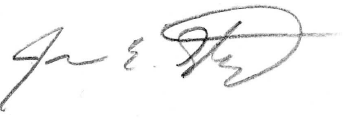 Jason StolzDirector, Lloyd Memorial High SchoolOVERVIEW OF THE MARCHING BANDThe Lloyd Memorial High School Marching Band is a competitive Class AA marching band with a proud tradition and distinguished history.  LMHS Marching Band is a 6 time KMEA state finalist band, having earned three state runner-up titles, one 3rd place and two 4th place finishes.  The band has placed in the top 10 at KMEA State Marching Band Championships over 15 times in the last 25 years.  The Lloyd Memorial High School mascot is the Juggernaut.  A juggernaut is a large, immovable and indestructible force.  It is strength to overcome obstacles.  It is fierce determination and will to succeed.  The marching band should embody these ideals.Membership in the LMHS Marching Juggernauts is a privilege and a great responsibility.  It entails dedication and hard work, commitment to the overall good of the program, sacrifice of time and energy, striving to strengthen oneself physically and mentally, and a sincere desire to become a better musician or performer.  Members should understand that marching band is an extra-curricular activity that demands much time and effort.  It cannot be committed to half-heartedly.  Members count on one another to carry their weight and work for the benefit of the group.  OBJECTIVESThe Marching Band strives to achieve the following goals:To teach music through performanceTo develop the performance skills necessary for the various wind and percussion instruments, as well as color guardTo provide for the musical needs of the school and communityTo provide students with an opportunity for worthwhile use of their time, a means for self-expression, and a healthy and positive social experienceTo develop the skills necessary to function as a productive and responsible member of a group, and those skills necessary to manage oneself and set and achieve goalsTo foster leadership skills in each studentTo offer students the opportunity to compete at a high level and in a challenging field of competitors for maximum successDirector: Jason StolzStaff:Kasey Carpenter – Color GuardSophie Gerrein – Color Guard AssistantBrian Duffy – PercussionSpencer Settles- Music Arranger/ TechField Commander:Aelysia ShawRULES AND REGULATIONSSCHOOL RULESAll band members are subject to LMHS rules and regulations when at rehearsals or performances.  REHEARSAL RULESDo what you are asked when you are asked to do it.  Remember – the staff is knowledgeable and has your success as its goal.  Bring your instrument and necessary accessories, sheet music, a pencil, and a water bottle/jug to all rehearsals.Do not talk or play while staff members are talking.Do not shout questions.  Raise your hand and a staff member will take your question as soon as possible.Listen for instructions to maximize rehearsal time.Socialize during break time and NOT during rehearsal time.  Accept staff decisions as final and do not argue.Always rehearse in “performance mode”.  The following are unacceptable:Goofing off during a rehearsal (e.g. playing poorly on purpose, drawing attention to oneself, distracting other members)Failure to adhere to performance procedures (e.g. not holding instruments up after halting, having poor posture or technique, moving at attention, etc.)CODE OF CONDUCTThe Lloyd High School Marching Band is a team and members must maintain a close, trusting relationship.  The following things will not be tolerated:GossipCliques Bullying (physical or verbal, in person or via electronic devices or social media)Fighting or threats of physical violenceInappropriate conversation, joking, or sexual harassment of band members or staffNegative comments about band members or staffBacktalk Insubordination (failure to comply with reasonable requests or direction from staff)CONFLICT RESOLUTIONIn the event of a personal conflict between two or more band members the following steps should be taken:Discuss the matter with all involved to try to come to a resolutionWhen the matter is resolved, move forward and avoid the circumstances or behavior that began the conflictDo not discuss the matter with those not directly involved Inform staff or director of any unresolved conflict and schedule a time to discuss it togetherAgree to implement any changes or suggestions from staff or director to minimize future conflictBand members are encouraged to set personal problems aside for the sake of the group.  We can work alongside even those with whom we have differences if we recognize and work toward a common goal.REHEARSAL PROCEDURESON THE FIELDThe band will come to attention either when instructed, or when the drum major’s hands are raised.“Attention” means you are standing with proper posture, facing forward, ready for instructions. You are not permitted to talk or move unless directed by a staff member. Movement includes stretching, scratching, looking around, and “fidgeting” (shrugging, shifting from foot to foot, rolling the neck, etc.)The band will remain at attention until instructed to relax, or until the drum major’s hands are lowered. “Relax” means you may move, fix articles of clothing, stretch, scratch, etc.  It does not mean you may talk unless a staff member says so.Block“Block” is the name for our marching fundamentals formation, where students will learn and practice the basic elements of marching.  Band members will not talk or socialize in block unless a staff member gives permission.Block may require standing at attention and receiving marching instruction for extended periods of time.Learning / Running SetsA “set” is a student’s coordinates on the field at any given point in the show. There is to be no conversation while learning or running sets.  Students may ask relevant questions of staff members or section leaders. Section leaders may answer questions or make short, relevant, helpful comments/suggestions.Students must remain at attention when learning or running sets unless instructed otherwise.When running sets students will be instructed to “re-set” or “go back” to a reference point.  At this time students must re-set as quickly as possible with no conversation or delay.ARC“Arc” is our stand-still rehearsal formation. It involves everything we do on the field except marching.Students form a semi-circle with the instructor in front of them and are led through specific sections of the music or exercises.  All “On the Field” rules apply when in Arc:Like in block or when running sets, students will be called to attention.  As always, there will be no conversation or moving at attention.  Focus is required to make sure all instructions are heard and understood.When students are allowed to relax there is to be no conversation unless otherwise instructed.Band members may ask relevant questions of staff members or section leaders.Section leaders may answer questions or make short, relevant, helpful comments/suggestions.Students will “mark time” (march in place) when instructed.SECTIONALS	“Sectionals” are rehearsals for one section of the band (e.g. the woodwinds, the brass, the percussion).“Arc rules” apply in sectionals, but may be modified at the instructor’s discretion.To sum it up:  During active rehearsal there is to be no conversation and students should be ready to receive instructions.Regular breaks will be given during which time students will be able to use the restroom, rest, drink water, and socialize. REHEARSAL AND PERFORMANCE DRESSMarching band is a physical activity that requires actions such as running, lunging, sitting on the ground, stretching, etc.  It is also a co-ed activity with members from 7th through 12th grades.  In an effort to ensure modesty and eliminate distractions during rehearsals and performances, students are required to adhere to the following dress codes:REHEARSALS ShirtsMust be worn at all times by both males and femalesMust cover the torso and midriff. Sleeveless shirts are acceptable but no “cut-aways.”Must have modest necklines (including when bending over, stretching, etc.)ShortsMust be at least fingertip length when the arms are at the sides.Must not allow undergarments to be seen when the student is in motion, stretching, bending over, etc.ShoesClosed shoes appropriate for marching must be worn for rehearsalNo flip flops or sandals will be permitted, except for wear during sectionals or extended breaks.All students must wear shoes to rehearsal. Failure to bring adequate shoes will result in the student having to wear their marching shoes for that rehearsal and clean them afterward.Proper undergarments should be worn at all times.  Undergarments should not be visible at any time (this applies to all undergarments of both males and females).No transparent or semi-transparent clothing should be worn to rehearsal.When choosing clothes to wear to rehearsal, be sure to consider the following:Comfort – avoid clothes that are too tight, too baggy, or restrict movements.Weather – consider heat, cold, wind, rain, etc. when selecting clothingRequired movements – consider how your clothing would behave when stretching, bending over, lunging, sitting on the ground, etc. If you have a question about a garment, it is sometimes helpful to perform these actions while looking in a mirror to see how the garment will behave.PERFORMANCESBecause a quick-change may occasionally be required, each student should wear the following underneath their uniform:Dress code-compliant shorts (or long pants in the cold season)The issued shirt, or a shirt of a specified color (to be determined by Mr. Stolz)Black socksATTENDANCE POLICYEXCUSED ABSENCESThese include: Major family events (e.g. weddings, funerals), religious events, standardized tests such as ACT and SAT (not classes), and previously scheduled family business or vacations that cannot be changed.  Please note that no marching performers will be excused from the championship events at the end of the season (KMEA Regionals, Semi-finals, or Finals).  Any student needing to be excused from an event must fill out and return an Absence Form (a copy of which is included in this handbook and can be obtained from the director).  Forms for all foreseen excused absences for the upcoming season must be turned in to the director at the beginning of the season.EMERGENCY EXCUSED ABSENCESThese will be granted on a case-by-case basis.  These include things like a death in the family or an illness.  In this case please notify the director IMMEDIATELY by phone at 859-727-5910 or at jason.stolz@erlanger.kyschools.us.  ILLNESSIf a student is absent from school due to an illness, he or she is not expected to attend rehearsal.  However, in order to be excused from the absence an Absence Form must be turned in to the director upon returning to school.UNEXCUSED ABSENCE – REHEARSALS1st Offense – The student will receive 5 DEMERITS.  If the absence occurs during a performance week, the student will have to demonstrate to the staff that he or she is prepared for the performance.  Failure to do so may result in the student not being allowed to perform that week.  The student must still attend the performance in full uniform.2nd Offense – The student will receive 5 DEMERITS.  The student will also be suspended from the weekend’s performance and will be one unexcused absence away from being dismissed from the marching band.3rd Offense – The student will be dismissed from the marching band and will not be allowed to participate in any marching band trips or events.UNEXCUSED ABSENCE – PERFORMANCES1st Offense – The student will receive 10 DEMERITS.  2nd Offense – The student will be dismissed from the marching band and will not be allowed to participate in any marching band trips or events.  PLEASE NOTE THAT THE MEMORIAL DAY PARADE IS PART OF THE PERFORMANCE SCHEDULE FOR THE MARCHING BAND.LATENESSStudents are to be in place at rehearsal (e.g. in Basics Block, sectionals, etc. as directed) at the beginning of rehearsal.  It is the staff’s recommendation to arrive at rehearsal 15 minutes early to ensure you are in place on time.  An excused tardy will be granted if an acceptable note is provided upon arrival or the next day.  Please note that 4 tardies equals one unexcused absence (5 DEMERITS).SUMMER POLICYWe recognize that summer break is an important time for students to spend time with friends and family and to enjoy time off from school.  Accordingly we are willing to be flexible regarding summer rehearsals to accommodate family vacations, etc.  However, attendance at Pre-Camp and Band Camp is MANDATORY.  These two weeks are extremely important and cannot be missed.  Please schedule vacations, trips, and events to leave these two weeks open.As for other rehearsals during the summer:If you are in town, you will be expected to be at rehearsal.If you are on vacation or have another conflict, such as job responsibilities, please notify the director by phone or email. ADDITIONAL POLICIESStudents are expected to provide their employer with a copy of the band schedule and should make every effort to schedule work around their band responsibilities.  Students will not be excused from rehearsals or performances due to work during the competition season.  Avoid scheduling doctor and other appointments during rehearsals.  They are not excused.  Students are not permitted to leave school grounds once a rehearsal has begun except by permission from the director.If a student is not present at rehearsal by start time and no notice of absence or lateness has been given to the director, the student’s parent/guardian will be contacted at the emergency number listed on the student’s form.DISCIPLINELloyd Memorial High School Marching Band is a group that works under time constraints and involves the collaboration of large numbers of people to accomplish its goals.  Each person is a vital part of the overall program and must be held accountable to the group for the execution of their responsibilities.  For this reason we employ a system of demerits for behavioral offenses.CATEGORY 1:  Verbal warnings will be given before 1 DEMERIT is given for each of the following offenses:Excessive talking or disruptiveness when silence is required (e.g. in rehearsal arc or on the practice field).Argumentativeness / negative attitudes toward staff or other band members.Actions which are intended to cause disunity or create strife within the group.Violation of the rehearsal dress code.CATEGORY 2:  2 DEMERITS will be automatically given for each of the following offenses (there will be no verbal warning):Profanity or obscenity.Physically violent actions (slapping, horseplay, shoving, tripping, throwing things, etc.) or threats.Bullying behavior.Intentional disobedience or insubordination (failure to comply with a reasonable and important request).Note: In some cases, repeat offenses in the first category could be considered insubordination.CATEGORY 3:  DEMERITS will be automatically given for each of the following offenses (there will be no verbal warning):Unexcused absence from rehearsal – 5 DEMERITS for each absence Unexcused absence from performance – 10 DEMERITS for each absence The following offenses will be grounds for immediate suspension or dismissal from the band program, at the discretion of the director or school administration.  Items in this category may also carry additional consequences from the administration of Lloyd High School or Tichenor Middle School:FightingDrug or alcohol use (or participation in other illegal activities)Extreme insubordinationTheft of property (school, band, or personal)Vandalism or intentional destruction of property5 DEMERITS – Student must meet with the band director.10 DEMERITS – Student and their parents must meet with the band director.15 DEMERITS - ANY STUDENT WHO ACCUMULATES 15 DEMERITS (FOR ANY REASON) IN A SEASON WILL BE DISMISSED FROM THE MARCHING BAND AND WILL NOT BE PERMITTED TO ATTEND ANY BAND TRIPS OR EVENTS.  Students who are dismissed from the marching band will be required to undergo an interview process with parents present before being able to re-join the following season.Any Student Leader who receives 5 demerits will discuss their leadership status at their meeting with the director.  Discipline history will be considered as a factor in processing future leadership applications.STUDENT ABSENCE FORMStudent Name (Print, First-Last) _________________________ - _____________________________________________I request an excused absence be granted for _______________________________________(Date)This is a (check one):Rehearsal ___Performance ___Reason for absence: ________________________________________________________________________________________________________________________________________________________________________________________________________________________________________________________________________________________________________________________________________________________________________________________________________.Student Signature________________________________________Guardian Signature ______________________________________Do not complete - For band office use only:Absence excused_____Absence unexcused ____Student absence # ______Director Signature __________________________________________________Date ________________Notes: ________________________________________________________________________________________________________________________________________________________________________________________________________________________________________________________________________________________________________________________________________________________________________________________________________*****Must Be Completed By Parent/Guardian*****Health and Medical Record/Consent FormStudent Information:Name of Student: _____________________________________________Date of Birth: _____________Address_______________________________City:___________________State_____Zip:_____________Phone _________________(home)____________________(cell)  Email___________________________Parent Information:Mother’s Name___________________________________   Home Phone: ________________________Place of Employment: ______________________________  Work Phone:__________________________Cell Phone: ________________E-mail:______________________________________________________Address, if different than above:___________________________________________________________Father’s Name: ____________________________________  Home Phone:________________________Place of Employment: ______________________________ _ Work  Phone:_______________________Cell Phone: _______________ E-mail: ______________________________________________________Address, if different than above:  __________________________________________________________Insurance Information   (Please copy both sides of insurance card)Company Name________________________________________________________________________Member #_______________________________ ____ Group # _________________________________Physician____________________________________   Phone:__________________________________Primary Contact Person:______________________________________   Phone#___________________Second Contact Person:  ______________________________________   Phone#___________________General Information:Does student live with (circle):  both parents   one parent   guardian    Other______________________Does the student have any known defect or illness which might interfere with his/her participation in strenuous activity? If so, please explain:Does the student have ant allergies or reactions to drugs or medicines?  Explain:Environmental  allergies?Is the student presently taking any medication or on a special diet or exercise restrictions?Indicate the last date of TTB shot:_____________________________________________________Are there any emotional /social disabilities that would be helpful for us to be aware of?DUE: May 19thSTUDENT INFORMATIONStudent Name (Print First – Last) ___________________________  - __________________________________________Address ______________________________________________________    Apt. #_________________Student Phone # (_______)   _________ - _________________Student E-Mail ______________________________________@______________________________________________PARENT / GUARDIAN INFORMATIONPRIMARY GUARDIAN(S) (Print First – Last) _____________________________________  - _______________________________________________________________________________________  - __________________________________________________Relationship(s) to Student:  1.  _________________________________      2.  ________________________________Address(es)  1. ______________________________________________________    Apt. #_________________2.(If different) ______________________________________________________    Apt. #_________________GUARDIAN PHONE #(S)  (_______)   _________ - _________________    (_______)   _________ - __________________GUARDIAN E-MAIL(S)____________________________________@__________________________________________________________________________________@______________________________________________EMERGENCY CONTACT(S)Name  _____________________________________  - _______________________________________________Relationship to Student _______________________________    Phone #:  (_______)   _________ - __________________Name _____________________________________  - _______________________________________________Relationship to Student _______________________________Phone #:  (_______)   _________ - __________________DUE: May 19thSTUDENT/PARENT ACKNOWLEDGEMENT AND AGREEMENT FORMI affirm that I have read and understand the material presented in this handbook.  I agree that I will, as a member of the Lloyd Memorial High School Marching BandAbide by the procedures, rules and regulations, and principles outlined here, including those related to conflict resolution and discipline.   Attend all possible rehearsals and performances.Notify the director of any absences as soon as possible and provide an absence form to ensure absences are excused.Take care of my instrument, equipment, uniform, and all property of LMHS band with which I am entrusted.Do my best to provide respect, encouragement, support, and assistance to all fellow band members and band staff.Student Name (print) ______________________________________________Student Signature _______________________________________________       Date ____________________________Parent Signature _______________________________________________          Date____________________________DUE: May 19th